ΕΡΩΤΗΣΕΙΣ – ΑΠΑΝΤΗΣΕΙΣ ΕΠΙΛΕΞΙΜΟΤΗΤΑΣ ΕΠΕΝΔΥΤΙΚΩΝ ΣΧΕΔΙΩΝ3ης ΠΡΟΣΚΛΗΣΗΣ ΕΚΔΗΛΩΣΗΣ ΕΝΔΙΑΦΕΡΟΝΤΟΣ ΤΟΠΙΚΟΥ ΠΡΟΓΡΑΜΜΑΤΟΣ «ΠΡΟΣΕΓΓΙΣΗ LEADER»Συνεταιρισμός μπορεί να υποβάλει πρόταση για μεταποιητική μονάδα οπωροκηπευτικών;ΑΠΑΝΤΗΣΗ: ναι μπορεί εφόσον είναι αναγνωρισμένος συνεταιρισμός στα πλαίσια της δράσης L123α τομέας 9 – οπωροκηπευτικά . Στην περίπτωση που ο συνεταιρισμός αποτελεί και ομάδα παραγωγών ή υπάρχει ομάδα παραγωγών στον συνεταιρισμό και η ομάδα παραγωγών είναι αναγνωρισμένη ή προαναγνωρισμένη από τη Δ/νση ΠΑΠ Δεντροκηπευτικής τότε θα πρέπει να ελεγχθεί εάν έχει ενταχθεί στα τριετή επιχειρησιακά προγράμματα της Δ/νσης Δεντροκηπευτικής.Σύλλογοι και ΜΚΟ μπορεί να είναι δικαιούχοι του τοπικού προγράμματος με περισσότερα από ένα έργα;ΑΠΑΝΤΗΣΗ: ναι μπορούν.Νομικό πρόσωπο δημοσίου δικαίου (νομικό πρόσωπο ΟΤΑ) ή ΟΤΑ μπορεί να υποβάλει πρόταση για εκσυγχρονισμό ή κατασκευή παιδικού σταθμού, ίδρυση ανακαίνιση γυμναστηρίου και ίδρυση ή εκσυγχρονισμό ωδείου; ΑΠΑΝΤΗΣΗ: Στα πλαίσια της δράσης L321-2 είναι επιλέξιμη ενέργεια μόνο η ίδρυση ή ο εκσυγχρονισμός ωδείου. Προσοχή πρέπει να δοθεί στα στοιχεία ιδιοκτησιακού καθεστώτος και στον καταστατικό σκοπό του νομικού προσώπου.Κατά την επικαιροποίηση μελέτης ΟΤΑ σύμφωνα με τις νέες τιμές εργασιών ο προϋπολογισμός μειώνεται. Π.χ. από 100.000 ευρώ που ήταν αρχικά και σύμφωνα και με την απόφαση ένταξης μετά την επικαιροποίηση πηγαίνει στις 70.000 ευρώ. Μπορεί να αυξηθούν οι ποσότητες των εργασιών (π.χ. πλακόστρωτο) ή να προστεθούν και νέες εργασίες εφόσον συντρέχει λόγος και μέχρι το ποσό των 100.000 ευρώ;ΑΠΑΝΤΗΣΗ: κατά την επικαιροποίηση μελετών απαγορεύεται η τροποποίηση του φυσικού αντικειμένου του ενταγμένου έργου. Δεν μπορεί να δικαιολογηθεί οποιαδήποτε αύξηση του εγκεκριμένου προϋπολογισμού του έργου. Εξαιρείται η περίπτωση που αυτό ανακύπτει από σχετικές κανονιστικές ρυθμίσεις όπως αύξηση συντελεστών ΦΠΑ, αύξηση τιμολογίων των δημοσίων έργων, με την επιφύλαξη του ανωτάτου συνολικού κόστους ανά δράση της ΚΥΑ 401/2010 όπως αυτή ισχύει. Οποιαδήποτε άλλη αύξηση του κόστους βαρύνει αποκλειστικά και μόνο το δικαιούχο. Επιχειρήσεις εναλλακτικών μορφών τουρισμού χρειάζονται κάποια άδεια λειτουργίας; Πως εξασφαλίζεται η νομιμότητα λειτουργίας τους; Κυρίως επιχειρήσεις που ασχολούνται με δραστηριότητες περιπέτειας και extreme sports όπως αναρρίχηση, παρά πέντε, κανόε-καγιάκ κλπ.ΑΠΑΝΤΗΣΗ: έως σήμερα δεν έχει οριστικοποιηθεί το νομικό πλαίσιο λειτουργίας των εν λόγω επιχειρήσεων. Σε κάθε περίπτωση θα πρέπει να υπάρχει ανάλογη έναρξη στη Δ.Ο.Υ. ενώ θα προκρίνονται με υψηλότερη βαθμολογία από την ΟΤΔ όσες επιχειρήσεις έχουν άδεια τουριστικού γραφείου.Πως κρίνεται η επάρκεια γάλακτος στην ίδρυση τυροκομείου; Υπάρχει ελάχιστη απαιτούμενη ποσότητα γάλακτος; Απατούνται κατά την υποβολή του φακέλου υποψηφιότητας συμβόλαια με κτηνοτρόφους; ΑΠΑΝΤΗΣΗ: η επάρκεια γάλακτος κρίνεται βάσει της ποσότητας γάλακτος που παράγεται σε σχέση με την ποσότητα γάλακτος που μεταποιείται. Ως ελλειμματικότητα μεταποιητικής υποδομής θεωρείται η ύπαρξη πλεονάζουσας πρώτης ύλης, σε σχέση με την εγκατεστημένη μεταποιητική δραστηριότητα σε επίπεδο Περιφερειακής Ενότητας ή Περιφέρειας. Η σύγκριση γίνεται είτε σε επίπεδο Περιφερειακής Ενότητας είτε σε επίπεδο Περιφέρειας ανάλογα αν το γάλα για το τυροκομείο προέρχεται από την Περιφερειακή Ενότητα που γίνεται η επένδυση ή από όλη την Περιφέρεια. Για την απόδειξη της επάρκειας του γάλακτος απαιτούνται επικυρωμένα συμβόλαια με κτηνοτρόφους στα οποία θα αναφέρεται η ποσότητα γάλακτος, εκτός της περίπτωσης που ο υποψήφιος επενδυτής είναι ο ίδιος κτηνοτρόφος και προχωρά στην καθετοποίηση της μονάδας του, οπότε η ύπαρξη της πρώτης ύλης τεκμηριώνεται από τα στοιχεία της Δ/νσης Αγροτικής Οικονομίας και Κτηνιατρικής της Περιφερειακής Ενότητας ή άλλης αρμόδιας δημόσιας αρχής. Σε κάθε περίπτωση τα στοιχεία που υποβάλλονται ελέγχονται και διασταυρώνονται ύστερα από έλεγχο της ΟΤΔ της ΗΠΕΙΡΟΣ ΑΕ. Η επάρκεια γάλακτος διαπιστώνεται από αντίστοιχο έγγραφο της Δ/νσης Αγροτικής Ανάπτυξης της Περιφέρειας ή του ΕΛΓΟ Δήμητρα το οποίο θα βρίσκεται στο φάκελο υποψηφιότητας. Ελάχιστη απαιτούμενη ποσότητα γάλακτος για την ίδρυση τυροκομείου δεν υπάρχει αλλά εξετάζονται τα στοιχεία της μελέτης βιωσιμότητας που αποτελεί αναπόσπαστο κομμάτι του φακέλου υποψηφιότητας.Ίδρυση silos και αποθηκευτικού χώρου δημητριακών σε επιλέξιμη περιοχή  δίπλα από τη Εγνατία οδό είναι επιλέξιμη δράση; Ο υποψήφιος επενδυτής δεν είναι παραγωγός αλλά θα προμηθεύεται από παραγωγούς όλης της Ελλάδας την πρώτη ύλη και στην συνέχεια θα την πουλάει. Πως κατατάσσεται μια περιοχή ως ορεινή;ΑΠΑΝΤΗΣΗ: για τη δράση 6.8. τομέας δημητριακά της L123α η ίδρυση silos επιτρέπεται σε κόμβους διαμετακομιστικών κέντρων. Ως κόμβοι σύγχρονων διαμετακομιστικών κέντρων θεωρούνται όσοι προβλέπονται στο Ν. 3333/05 ή στο Γενικό Χωροταξικό ή στα δύο κλαδικά Τουρισμού & ΑΠΕ και Βιομηχανίας ή στα Γ.Π.Σ. Περιοχών ή ΣΧΟΑΠ ή με την έκδοση μελέτης και οικοδομικής άδειας ή όπως ορισθούν στο Χωροταξικό για τις μεταφορές ή άλλη διάταξη. Στη δράση L123α Τομέας 6: Δημητριακά, στη Δράση 6.8: «Ίδρυση οριζόντιων αποθηκών σε νησιωτικές ή ορεινές περιοχές» αυτού, ως ορεινές περιοχές ορίζονται αυτές που αναγράφονται στο τεύχος της 3ης πρόσκλησης εκδήλωσης ενδιαφέροντος, παρ. 1.4, στο πεδίο «χαρακτηρισμός δημοτικού/κοινοτικού διαμερίσματος» οπότε σε αυτές επιτρέπεται  η ίδρυση των οριζόντιων αποθηκών με την προϋπόθεση ότι αποτελούν μέρος μεταποιητικής δραστηριότητας δηλαδή φαίνεται μεταποίηση – επεξεργασία ή συσκευασία των δημητριακών με αντίστοιχο μεταποιητικό ΚΑΔ της επιχείρησης. Δεν ενισχύεται η παροχή υπηρεσιών. Στη δράση L123α Τομέας 6: Δημητριακά, στις Δράσεις 6.1 και 6.2 επιτρέπεται ο εκσυγχρονισμός των κάθετων αποθηκευτικών χώρων ή των οριζόντιων παλαιών αποθηκών σε ολόκληρη την περιοχή παρέμβασης, εφόσον εξασφαλίζεται η νομιμότητά τους και εφόσον αποτελούν μέρος μεταποιητικής δραστηριότητας ως ανωτέρω.Επενδυτική πρόταση αποξήρανσης και συσκευασίας αρωματικών και φαρμακευτικών φυτών και δημιουργία αποσταγμάτων και αιθέριων ελαίων είναι επιλέξιμη δραστηριότητα; ΑΠΑΝΤΗΣΗ: επενδυτική πρόταση αποξήρανσης και συσκευασίας αρωματικών φυτών κατατάσσεται στη δράση L123α στον τομέα 13 και ποσοστό επιδότησης 50% και ανώτερο προϋπολογισμό 500.000 ευρώ. Επενδυτική πρόταση για τη παραγωγή αποσταγμάτων ή αιθέριων ελαίων κατατάσσεται στη δράση L312-3 και ποσοστό επιδότησης 60% και ανώτερο προϋπολογισμό 300.000 ευρώ. Στην ανωτέρω περίπτωση η πρόταση θα καταταχθεί εκεί όπου είναι η μεγαλύτερη χρηματοδοτική βαρύτητα. Π.χ. στην περίπτωση που η χρηματοδοτική βαρύτητα είναι μεγαλύτερη στο κομμάτι της παραγωγής των αποσταγμάτων και αιθέριων ελαίων ολόκληρη η επενδυτική πρόταση θα επιδοτηθεί με 60% και μέγιστο συνολικό προϋπολογισμό τις 300.000 ευρώ. σε τέτοιου είδους επενδύσεις προσοχή θα πρέπει να δοθεί στην εξασφάλιση όλων των αιτούμενων αδειών για την εξασφάλιση της νομιμότητας λειτουργίας της επιχείρησης κατά την ολοκλήρωσή της.Θεατρικό εργαστήρι στα πλαίσια της δράσης L312-2 μπορεί να επιδοτηθεί; ΑΠΑΝΤΗΣΗ: ναι μπορεί στα πλαίσια της δράσης L312-2.Στα πλαίσια της δράσης L123α τομέας σπόρων και πολλαπλασιαστικού υλικού επιδοτούνται τα φυτώρια; Επιδοτείται η αγορά σπόρων και δενδρυλλίων για τη δημιουργία του φυτώριου;ΑΠΑΝΤΗΣΗ: Όχι δεν είναι επιλέξιμη η αγορά σπόρων ή δενδρυλλίων ούτε η δημιουργία φυτώριου. Στα πλαίσια του συγκεκριμένου τομέα της δράσης L123α στον τομέα των σπόρων μπορεί να δικαιολογηθεί η σποροδιαλογή, καθαρισμός, συσκευασία και αποθήκευσή τους ενώ στην περίπτωση του πολλαπλασιαστικού υλικού π.χ. η συσκευασία τους όπως η τοποθέτηση ενός δενδρυλλίου σε σακουλάκι εμπορεύσιμης μορφής.Στα πλαίσια της δράσης L123α τομέας κρέας θα μπορούσε π.χ. ένας κρεοπώλης να ιδρύσει και μονάδα τεμαχισμού και τυποποίησης του κρέατος; (να παρασκευάζει λουκάνικα, να τυποποιεί κρέας κλπ).ΑΠΑΝΤΗΣΗ: Ναι θα μπορούσε εφόσον το κομμάτι της αλλαντοποιείας θα έχει χαμηλότερη χρηματοδοτική βαρύτητα από το κομμάτι του τεμαχισμού-τυποποίησης κρέατος και παραγωγής κρεατοσκευασμάτων. Όπως και στην περίπτωση των τυροκομείων ανωτέρω, για την ίδρυση της μεταποιητικής μονάδας θα πρέπει να εξασφαλίζεται η επάρκεια κρέατος με αντίστοιχα στοιχεία της Δ/νσης Αγροτικής Ανάπτυξης της Περιφέρειας.Σχετικά με ερωτήματα που αφορούν επενδύσεις (ιδρύσεις, επεκτάσεις,  εκσυγχρονισμούς) θαλάσσιου τουρισμού και θαλάσσιων σπορ, με την προμήθεια εξοπλισμού θαλασσίων σπορ και μηχανοκίνητων σκαφών, θα θέλαμε να διευκρινίσουμε τα εξής:  •	Οι συγκεκριμένες δραστηριότητες είναι επιλέξιμες στα πλαίσια των δράσεων L311-4 και L313-8 που αφορούν «Ιδρύσεις, επεκτάσεις, εκσυγχρονισμοί επιχειρήσεων παροχής υπηρεσιών για την εξυπηρέτηση του τουρισμού της υπαίθρου (εναλλακτικές μορφές τουρισμού, ειδικές μορφές τουρισμού, χώροι αθλοπαιδιών,  χώροι γευσιγνωσίας)».•	Η έδρα της συγκεκριμένης επένδυσης θα πρέπει να βρίσκεται στην περιοχή παρέμβασης του Τοπικού Προγράμματος και ο εξοπλισμός να χρησιμοποιηθεί μόνο για δραστηριότητες που λαμβάνουν χώρα στην περιοχή παρέμβασης του Τοπικού Προγράμματος. •	Απαιτείται η ύπαρξη χώρου αποθήκευσης του εξοπλισμού εντός της περιοχής παρέμβασης και σύμφωνα με τα όσα προβλέπονται στο Κριτήριο Επιλεξιμότητας 2.5: «Στοιχεία που αποδεικνύουν την κατοχή ή την χρήση του ακινήτου, στο οποίο προβλέπεται η υλοποίηση της πρότασης».•	Σύμφωνα με τις επιλέξιμες δαπάνες επιτρέπεται η αγορά παραδοσιακών ξύλινων σκαφών, λοιπών σκαφών μόνο για τις περιπτώσεις επιχειρήσεων καταδυτικού τουρισμού. Ως εκ τούτου τα μηχανοκίνητα σκάφη για θαλάσσια σπορ και τα τζετ σκι δεν αποτελούν επιλέξιμες δαπάνες. •	Σε περίπτωση που ζητηθεί η αγορά εξοπλισμού που συνδέεται με μηχανοκίνητα σκάφη, όπως πχ. πέδιλα θαλάσσιου σκι, εξοπλισμός για parasailing (αλεξίπτωτα), θα πρέπει να εξασφαλιστεί η αγορά ή η κατοχή μηχανοκίνητων σκαφών και να κατατεθούν οι άδειες κυκλοφορίας αυτών στην ΟΤΔ της «ΗΠΕΙΡΟΣ ΑΕ». •	Φουσκωτά σκάφη οποιουδήποτε μεγέθους αποτελούν επιλέξιμες δαπάνες, εφόσον δεν έχουν μηχανή.•	Σε περίπτωση προμήθειας ειδικού εξοπλισμού, όπως π.χ. καταδυτικού δεσμεύεται ο υποψήφιος επενδυτής για την πρόσληψη ανάλογου εκπαιδευτή.•	Η νομιμότητα λειτουργίας επιχειρήσεων αυτού του τύπου ανάγεται στο αρμόδιο λιμεναρχείο και θα πρέπει να ακολουθεί την ισχύουσα νομοθεσία.Σχετικά με ερωτήματα που αφορούν εκσυγχρονισμούς θα θέλαμε να διευκρινίσουμε τα εξής:  Σε περίπτωση εκσυγχρονισμού έργων ιδιωτικού χαρακτήρα δαπάνες που αφορούν μόνο την μελέτη και εγκατάσταση συστήματος διασφάλισης ποιότητας ή μόνο την προώθηση – προβολή της επιχείρησης ή μόνο τη διαμόρφωση περιβάλλοντος χώρου δεν νοούνται από μόνες τους ως εκσυγχρονισμός (ολοκληρωμένο φυσικό αντικείμενο) και οι προτάσεις θα απορρίπτονται.  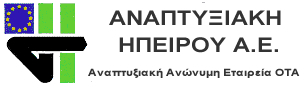 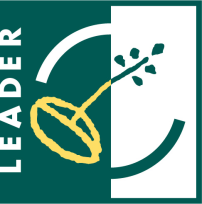 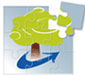 ΑΞΟΝΑΣ 4:  ΠΡΟΣΕΓΓΙΣΗ LEADERΑΞΟΝΑΣ 4:  ΠΡΟΣΕΓΓΙΣΗ LEADERΠΡΟΓΡΑΜΜΑ ΑΓΡΟΤΙΚΗ ΑΝΑΠΤΥΞΗ ΤΗΣ ΕΛΛΑΔΑΣ 2007-2013ΕΛΛΗΝΙΚΗ ΔΗΜΟΚΡΑΤΙΑΥΠΟΥΡΓΕΙΟ ΑΓΡΟΤΙΚΗΣΑΝΑΠΤΥΞΗΣ & ΤΡΟΦΙΜΩΝΕΛΛΗΝΙΚΗ ΔΗΜΟΚΡΑΤΙΑΥΠΟΥΡΓΕΙΟ ΑΓΡΟΤΙΚΗΣΑΝΑΠΤΥΞΗΣ & ΤΡΟΦΙΜΩΝΕΥΡΩΠΑΪΚΟ ΓΕΩΡΓΙΚΟ ΤΑΜΕΙΟΑΓΡΟΤΙΚΗΣ ΑΝΑΠΤΥΞΗΣΕΥΡΩΠΑΪΚΟ ΓΕΩΡΓΙΚΟ ΤΑΜΕΙΟΑΓΡΟΤΙΚΗΣ ΑΝΑΠΤΥΞΗΣ